Dragi učenec, draga učenka!Z današnjim dnem pričenjamo s poukom na daljavo. Pri vsakem predmetu te čakajo navodila za delo. Želiva ti veliko uspehov. V primeru težav ali vprašanj, sva ti na voljo preko e pošte marija.dvorsa@guest.arnes.si ali petra.mauric@gmail.com.Navodila za delo pri SLJ (od 16. 3 do 21. 3. 2020)Kaj boš počel ta teden pri SLJ?1. In 2. ura – Poslušanje pravljice Oglje, bobek in slamica-pozorno poslušaj pravljico na YouTube https://www.youtube.com/watch?v=iN0AEaLGyq8&list=PLqsO_AZ4uWhLCLMH7SgHfGoIJFM4quc6F&index=7&t=0s&app=desktop- v zvezek zapiši naslov pravljice in postavi vsaj 5 vprašanj, ki so povezana z pravljico. Nanje tudi odgovori.3. ura – Pozorno preberi neumetnostno besedilo  na https://uciteljska.net/kvizi/HotPot/NISWeb/vreme.html   in reši kviz. 4 ura  -  Preberi besedilo , Izlet na Gorenjsko  na https://www.uciteljska.net/kvizi/HotPot/Izlet/IzletK1.htm in reši kviz.5. ura -  DZ, str. 70 – 72.Navodila za delo pri MATEMATIKI  (od 16. 3 do 21. 3. 2020)Tukaj so zbrane naloge iz matematike za ves teden. 1. in 2. Ura - Utrjevanjehttps://uciteljska.net/kvizi/HotPot/SESTAVLJENI_RACUNI/Sestavljeni_racuni.htmhttp://www.e-um.si/index.php?subject=8(Reši samo naloge Merjenje dolžine in mase,   Merjenje časa in merjenje količine pa ne)3. ura.  Ponavljanje V zvezek   reši naslednje naloge. Navodil ni potrebno prepisovati.4. ura.Ponavljanje.  Rešuješ lahko vse naloge, ki so ti ostale v DZ do strani 59. Tudi naloge Brez muje se čevelj ne obuje.5. ura DZ, str. 60. DZ str. 61 Pisno deljenje- Poglej primeri in poskušaj v zvezek rešiti naslednje račune.Nič ni težkega. Vsako števko v deljencu deliš z deliteljem in zapišeš v rezultat.268 : 2 =                                   448 : 4 =                                     6939: 3 =              505 : 5 =Navodila za delo pri NIT(od 16. 3 do 21. 3. 2020)Kaj boš počel ta teden pri NIT?1. in 2. ura Snovi razvrščamo po njihovih lastnostihPreberi v učbeniku str. 79 -81. in v zvezek odgovori na naslednja vprašanja.1. Naštej nekaj različnih snovi.2. Kaj lahko počnemo s pomarančami in kaj s testom?3. Zakaj dežnik ni iz papirja?4. Razvrsti snovi po trdoti – od najmanj do najbolj trde.   JABOLKO           ŽELEZO            GOBA (za brisanje table)    STEKLO            LES             STIROPOR  3. ura  Nevarne snovi označujemo s posebnimi znakiPreberi v učbeniku str. 82 -83. in v zvezek preriši znake za nevarne snovi ali  natisni, če imaš možnost na spletni strani https://www.dominvrt.si/eko/nevarne-kemikalije.html.Doma razišči, če imate katero nevarno snov, kjer je narisan ta znak. Ugotovitve zapiši v zvezek.Navodila za delo pri DRU(od 16. 3 do 21. 3. 2020)Kaj boš počel ta teden pri DRU?1. ura Naredi nekaj vaj za kolesarski izpit.http://www2.arnes.si/~osngso3s/promet_int_vaje.htm2. ura Varna pot v šoloDZ, str. 64 – 66. Preberi in reši naloge.PREDMET: ŠPORTKer ti bo v tem tednu gibanja zelo, manjkalo vsaj 3 x v tednu naredi nekaj športnih aktivnosti (pleši, razmigaj se z gimnastičnimi vajami, telovadi ob glasbi…).  Vsaj 2x v tem tednu pa pojdi na zrak ter hodi in/ali teci vsaj 30 minut. Vadba: PredlogiOGREJEŠ SE S PESMIJO https://www.youtube.com/watch?v=L53gjP-TtGE, na katero izvedeš naloge napisane v prilogi 1.RAZTEZNE VAJE.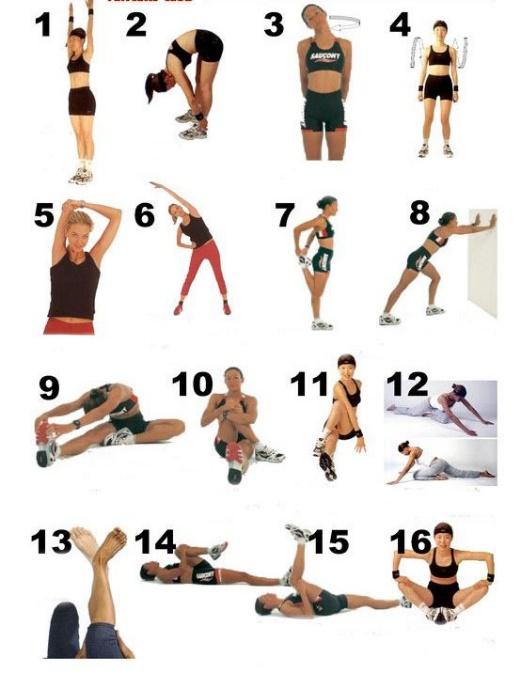     3 2 6 8+  2 7 5 7   8 3 5 0̶   2 6 8 5563 . 7                  3 2 6 8+  2 7 5 7   8 3 5 0̶   2 6 8 5563 . 7                  3 2 6 8+  2 7 5 7   8 3 5 0̶   2 6 8 566 - 3 . 7 + 5 . 2 =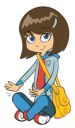 16  : (4 + 4) ∙ 7 =Nariši premico a v poševni legi. Tej premici nariši premico b v pravokotni legi. Matematično zapiši medsebojno lego.Nariši premico a v poševni legi. Tej premici nariši premico b v pravokotni legi. Matematično zapiši medsebojno lego.Nariši premico a v poševni legi. Tej premici nariši premico b v pravokotni legi. Matematično zapiši medsebojno lego.Nariši premico a v poševni legi. Tej premici nariši premico b v pravokotni legi. Matematično zapiši medsebojno lego.Krožnica: r = 2,4 cm. Označi vse potrebno.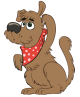 Nariši premico a v poševni legi. Tej premici nariši premico b v pravokotni legi. Matematično zapiši medsebojno lego.Nariši premico a v poševni legi. Tej premici nariši premico b v pravokotni legi. Matematično zapiši medsebojno lego.Nariši premico a v poševni legi. Tej premici nariši premico b v pravokotni legi. Matematično zapiši medsebojno lego.Nariši premico a v poševni legi. Tej premici nariši premico b v pravokotni legi. Matematično zapiši medsebojno lego.Krožnica: r = 2,4 cm. Označi vse potrebno.       8 2 8+  3 9 7 5   8 1 9 0̶   2 6 8 5637 . 6              637 . 6              637 . 6              637 . 6              637 . 6                     8 2 8+  3 9 7 5   8 1 9 0̶   2 6 8 5637 . 6              637 . 6              637 . 6              637 . 6              637 . 6                     8 2 8+  3 9 7 5   8 1 9 0̶   2 6 8 52 + 7 . 8 + 16  =2 + 7 . 8 + 16  =2 + 7 . 8 + 16  =2 + 7 . 8 + 16  =2 + 7 . 8 + 16  =Nariši daljico AB, ki meri 8 cm. Tej daljici nariši vzporedno daljico EF.  Matematično zapiši medsebojno lego.Nariši daljico AB, ki meri 8 cm. Tej daljici nariši vzporedno daljico EF.  Matematično zapiši medsebojno lego.Nariši daljico AB, ki meri 8 cm. Tej daljici nariši vzporedno daljico EF.  Matematično zapiši medsebojno lego.Nariši daljico AB, ki meri 8 cm. Tej daljici nariši vzporedno daljico EF.  Matematično zapiši medsebojno lego.Krog: d = 4,4 cm. Označi polmer in središče.Krog: d = 4,4 cm. Označi polmer in središče.Krog: d = 4,4 cm. Označi polmer in središče.Krog: d = 4,4 cm. Označi polmer in središče.Krog: d = 4,4 cm. Označi polmer in središče.